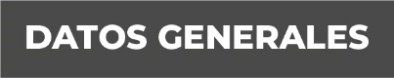 Nombre: Jessica Lizbeth Orozco PrescendaGrado de Escolaridad: Licenciatura en DerechoCédula Profesional (Licenciatura) 09092941Teléfono de Oficina 228-8-41-02-70. Ext. 3205Correo Electrónico: jorozco@fiscaliaveracruz.gob.mxFormación Académica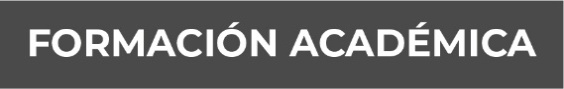 2005 – 2009Universidad Istmo AmericanaCampus CoatzacoalcosTrayectoria Profesional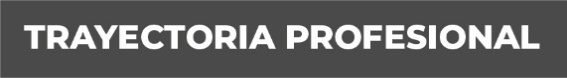 2015 a 2016Auxiliar de FiscalFiscalía Regional Zona Sur Coatzacoalcos2016 a 2017Fiscal de delitos DiversosSub Unidad Integral del XXI Distrito Judicial en Cosoleacaque, Veracruz.2017 a la fechaFiscal de delitos DiversosUnidad Integral del XXI Distrito Judicial en Coatzacoalcos, VeracruzConocimiento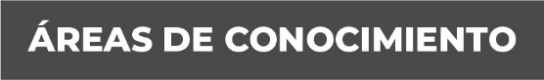 Derecho PenalDerecho CivilDerecho LaboralAmparoSistema de Justicia Penal Acusatorio